Schülerbezogene Informationenzur Anfrage des sonderpädagogischen DienstesVon der Schule auszufüllen:Grund der Kontaktaufnahme / Auftragsklärung:Wir wünschen Unterstützung und Beratung, weil 																																																																																																														Beschreibung des Lernstandes und des LernumfeldesOrt, Datum:							Sorgeberechtigte/r							KlassenleitungDie Sorgeberechtigten erhalten eine KopieEinverständniserklärung / SchweigepflichtsentbindungInformationen zum DatenschutzLehrkräfte, Mitarbeiterinnen und Mitarbeiter in Schulen unterliegen den Bestimmungen des Datenschutzes. Das bedeutet, dass alle schülerbezogenen Gespräche streng vertraulich behandelt werden müssen.Zur Planung und Abklärung von Förderungsmöglichkeiten ist es notwendig, sich mit Lehrkräften anderer Schulen und anderen Fachdiensten auszutauschen.Wir bitten deshalb um Ihre schriftliche Zustimmung.Für unseren Sohn / unsere Tochter wünschen wir eine Kooperation mit dem sonderpädagogischen Dienst und möchten, dass eine Beratung durchgeführt wird.Wir sind damit einverstanden, dass die zuständige Mitarbeiterin / der zuständige Mitarbeiter des sonderpädagogischen Dienstes in die Befunde und Berichte unseres Kindes bei der nachfolgend benannten Einrichtung/Institution Einsicht nehmen darf bzw. dass die Berichte in Kopie weitergegeben werden dürfen.Wir sind damit einverstanden, dass die zuständige Mitarbeiterin / der zuständige Mitarbeiter des sonderpädagogischen Dienstes Inhalte und Ergebnisse der Beratung zur Klärung aller schulisch relevanter Fragen neben der Klassenlehrerin / dem Klassenlehrer, der Schulleitung, dem Staatlichen Schulamt und dem Schulärztlichen Dienst auch mit folgend genannten Personen die Belange unserer Tochter/unseres Sohnes erörtern können:Ort, Datum				Unterschrift Sorgeberechtigte/r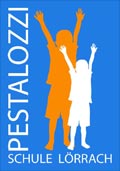 der Pestalozzischule -  SBBZ Förderschwerpunkt Lernen-Wintersbuckstr. 15A, 79539 Lörrach 
Telefon: 07621-167 47-0Schüler/inSorge-berechtigteVaterMutterSchüler/inSorge-berechtigtegeb. amAdressegeb. amAdresseWohnt bei:TelefonNationEmailSchuleKlasseSchuleKlassenlehrer/inSchuleTelefonSchuleEmailKindergarten und SchulbesuchKindergarten und SchulbesuchKindergarten und SchulbesuchvonbisEinrichtungBisherige schulische Förder- und Unterstützungsmaßnahmen / Diagnostik / Elterngespräche / Diagnosen außerschulischer EinrichtungenBisherige schulische Förder- und Unterstützungsmaßnahmen / Diagnostik / Elterngespräche / Diagnosen außerschulischer EinrichtungenBisherige schulische Förder- und Unterstützungsmaßnahmen / Diagnostik / Elterngespräche / Diagnosen außerschulischer EinrichtungenDatum / ZeitraumMaßnahme(was mit wem?)Bemerkungen(Ergebnisse, Vereinbarungen, Ziele, Wirksamkeit)Familiärer Kontext, z.B. GeschwisterGgf. seit wann lebt die Familie in Deutschland, Umzüge, familiärer Hintergrund, Eltern geschieden Sozialverhalten respektvollen Umgang gegenüber Mitschülern und Erwachsenen ggf. Beschimpfungen, Provokationen, verbale/ physische Übergriffe, Verhaltensauffälligkeiten, Schulpsychologischer Dienst Einhalten von  vereinbarte Klassen- und Schulregeln, Verhaltensregeln, Hilfsbereitschaft und Übernehmen von Aufgaben für die Klassengemeinschaft, Kooperatives Arbeiten mit einem Partner oder in Gruppen, Finden angemessene Lösungsmöglichkeiten in Konfliktsituationen, Aufbau von SpielkontakteLern- und ArbeitsverhaltenAufmerksamkeit, Konzentration, Unruhe, Impulsivität, Wegträumen, Durchhaltevermögen, Arbeitstempo, Umgang mit Arbeitsmitteln, Hausaufgaben, Auffassungsgabe, Selbstständiges Arbeiten in Einzelarbeit, Gruppenarbeit, Anfertigung von HausaufgabenKenntnisse und Fertigkeiten Deutsch (sprechen, schreiben, lesen)Sprachen: zuhause, in der Schule gesprochen, Starke SpracheSprechen: Wortschatz, Satzbildung, verwechselt Laute, Sprechmodus, Grammatik, Verständlichkeit von Erzählungen, Verwendung von räumlichen, zeitlichen BegriffenSprachlicher Ausdruck (Mündlich/ schriftlich): Fähigkeiten mündliche Sprachäußerungen zu verschriftlichen, zu strukturieren.Auswendiglernen von GedichtenAllgemeines Sprachverständnis: verbales Anweisungsverständnis, Antwort auf Fragen im UnterrichtRechtschreibung: Abschreiben, lauttreues Schreiben, Abspeicherung, Anwendung von Rechtschreibregeln, Schreiben allgemein: Stifthaltung, Mitbewegungen beim Schreiben, Stifthalten, Druckschrift, SchreibschriftLesen: Buchstabenkenntnis, Heraushören von Lauten/ Lautverbindungen, Verwechslung oder/und Auslassungen von Buchstaben./Lauten,  Verbindung von Lauten zu Silben, Wörtern, Leseverständnis auf der Wort-, Satz- und Textebene, Lesegeschwindigkeit, flüssiges Lesen, sinnentnehmendes LesenVisuelle/ Auditive WahrnehmungKenntnisse und Fertigkeiten Mathematik (Zahlenraum, Mengenerfassung, Verständnis der Rechenvorgänge, Hilfsmittel)Zahlenraum, Zählen, Mengenerfassung, Zehnunterschreitung, Zehnerüberschreitung, Verständnis der Rechenhandlungen, Grundrechenarten, Rechenstrategien, Einsatz, Anwendung von Hilfsmittel, Sachaufgaben, Umgang mit Geld, Uhrzeit, Längen, Maßen etc.Kenntnisse und Fertigkeiten Fächer/-verbündeWelche weiteren Fächer sind von Bedeutung? Welche Fächer bereiten Schwierigkeiten/ Freude? Sport: Körperspannung, Grob-/FeinmotorikBesondere StärkenBesondere Schwächender Leopoldschule - Grundschule und SBBZ Förderschwerpunkt Lernen-Stüdlestr. 2, 79576 Weil am Rhein, Tel. 07621/71215Namegeb. amAnschriftName der EinrichtungZuständige PersonName der EinrichtungZuständige Person